21.04.2020 r. Dbamy o przyrodę - Jak dbać o przyrodę Piosenka „Ochroń Ziemię” Mieszkamy na wielkiej kuli. Ta kula to nasza Ziemia.Dorośli ciągle na tej Ziemi chcą wszystko zmieniać. Wycinają drzewa, śmiecą na leśnej łące, Czarny dym z kominów leci i zasłania słońce.  Ref.: Ochroń Ziemię, bądź jej przyjacielem.           Ty i ja – jest tu dzieci wiele.           Im więcej nas, tym dla Ziemi lepszy czas.(2x) Gdy wszystkie na świecie dzieci zadbają o piękno Ziemi, To wszystko skończy się szczęśliwie, nic się nie zmieni. W ogromnym kosmosie Ziemia się nie zgubi, Gdy ją mały człowiek nauczy się lubić. Ref.: Ochroń Ziemię … 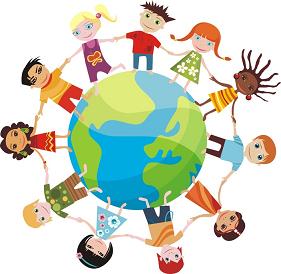 Co to znaczy, że mieszkamy na wielkiej kuli? Czym jest Ziemia? Dlaczego musimy o nią dbać? Czy wszyscy dorośli są przyjaciółmi Ziemi? Oglądanie albumów książek, zdjęć w internecie przedstawiających roślinność Polski. Wskazywanie na mapie Polski dużych obszarów leśnych. Zwracanie uwagi na rolę lasów. Karty pracy, cz.4, s.14-15. Olek i Ada przyjaciółmi przyrody.  Klasyfikowanie z użyciem kart logicznych (wyprawka). Dostrzeganie cech wspólnych danych roślin i cech je różniących. Nauka kodowania 1. Segregowanie obrazków ze względu na jedną cechę. 2. Segregowanie obrazków ze względu na dwie cech równocześnie. 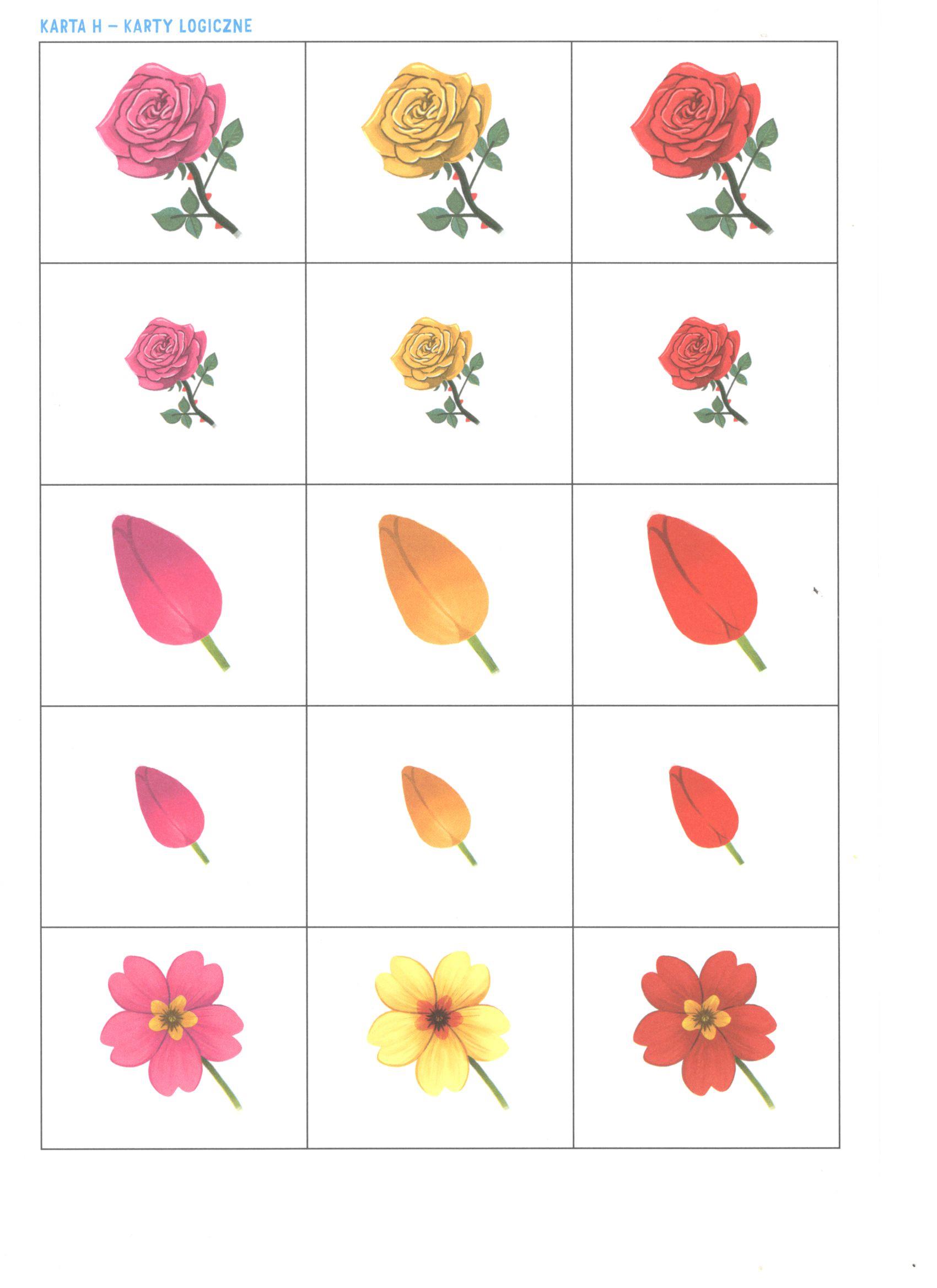 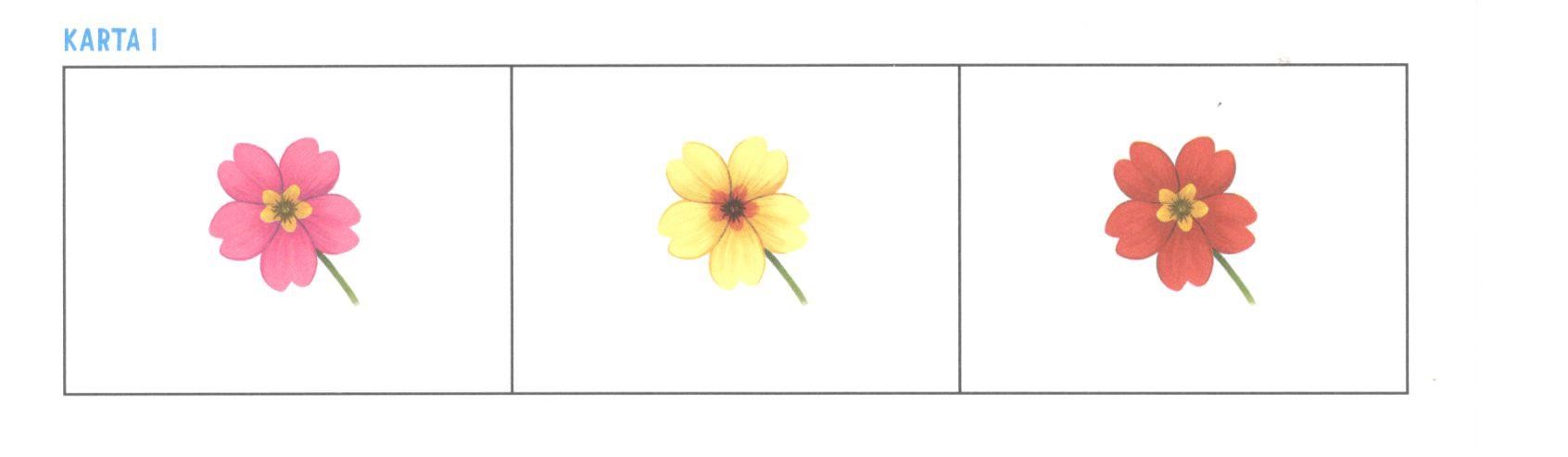 Wielkość: sylwetka człowieka mała i duża.Kolor: plamy żółta, różowa, czerwona.Kształt: obrazek róży, tulipana, pierwiosnka.Jak można je rozdzielić? Podział na małe i duże kwiaty. Podział na kolory. Podział na kształty (rodzaje). Jak zaznaczamy cechy? Duża sylwetka człowieka – duże kwiaty, mała sylwetka małe. Kolory plam to kolory kwiatów.  Rodzic pokazuje dziecku kartonik z zakodowaną informacją: np. większa sylweta człowieka – dziecko spośród wszystkich kwiatów wybiera wszystkie duże kwiaty;np. żółta plama – dziecko spośród wszystkich kwiatów wybiera wszystkie żółte kwiaty. Rodzic pokazuje dziecku kartoniki z dwoma zakodowanymi informacjami równocześnie:np. większa sylweta człowieka + czerwona plama – dziecko spośród wszystkich kwiatów wybiera duże czerwone kwiaty;np. mała sylweta człowieka + różowa plama – dziecko spośród wszystkich kwiatów wybiera małe różowe kwiaty. Układ kombinacji wielkość – kształt jest dowolny. Jeśli dziecko zrozumie ideę zabawy zachęcamy do zmiany ról. Zabawy z powietrzem z wykorzystaniem baloników, baniek mydlanych, pasków bibuły… Ćwiczenia oddechowe.Rozmowa na temat powietrza: gdzie się znajduje, czy ma kolor, kształt, w jaki sposób można poznać, że znajduje się wokół nas. Nadmuchiwanie balonów, wypuszczanie powietrza. Puszczanie baniek mydlanych.Dmuchanie na paski bibuły, piórka, małe piłeczki…Obserwowanie drzew poruszanych wiatrem. Powietrza nie można zobaczyć lecz można poczuć, gdy porusza się jako wiatr. Powietrze jest wokół nas, ma duże znaczenie dla życia ludzi i zwierząt.  